Religia Wykonujemy stajenkę Bożonarodzeniową.Wykonaj poniższe zadanie, a stworzone dzieło prześlij na adres: surdopedagog@poczta.fm lub za pomocą aplikacji Messenger.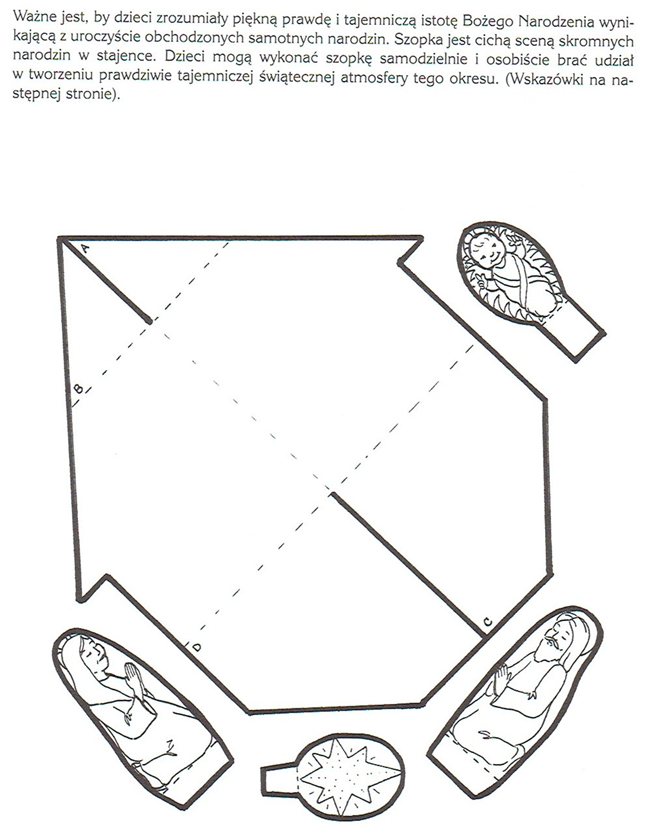 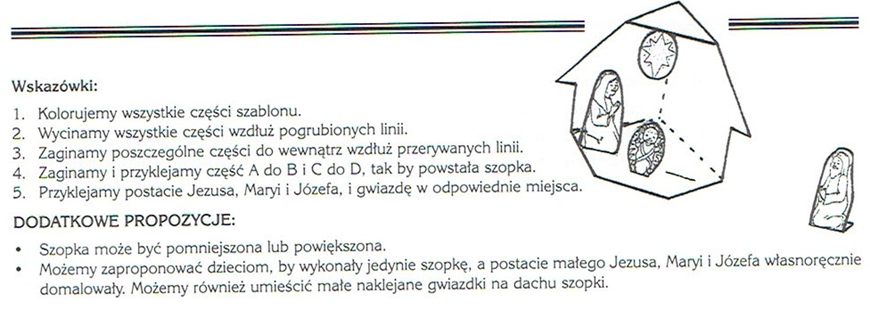 Zajęcia rozwijające komunikacje. Rozpoznajemy emocje- ćwiczenia.https://autyzmwszkole.com/2020/05/13/dopasuj-emocje-cwiczenia/Proszę wydrukować i wykonać  zadanie - karty pracy str.2,3,5 Funkcjonowanie osobiste i społeczne Co przyniesie Mikołaj? Mikołajkowa AAC prezentacja. Poznajemy czasownik mieć https://rozumiemysiebezslowpr.blogspot.com/2020/11/mikoajkowa-aac-prezentacja.htmlZajęcia rozwijające kreatywność .Święty Mikołaj tuż, tuż. Praca plastyczna z wykorzystaniem papieru kolorowego i waty. https://dzieciakiwdomu.pl/2014/12/swiety-mikolaj-tuz-tuz.htmlZajęcia rozwijające kreatywność.  Święty Mikołaj tuż, tuż. Wiersz o Mikołaju z pokazywaniemhttps://www.rodzice.pl/wiersz-o-mikolaju/